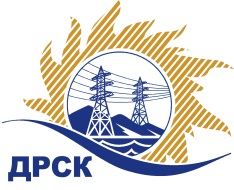 Акционерное общество«Дальневосточная распределительная сетевая  компания»ПРОТОКОЛпроцедуры вскрытия конвертов с заявками участников СПОСОБ И ПРЕДМЕТ ЗАКУПКИ: открытый электронный запрос предложений № 592685 на право заключения Договора на на поставку: Низковольтная аппаратура для нужд филиалов АО «ДРСК» «Амурские электрические сети», «Хабаровские электрические сети», «Приморские электрические сети», «Электрические сети ЕАО», «Южно-Якутские электрические сети» (закупка 97 раздела 1.2 ГКПЗ 2016 г.).Плановая стоимость: 5 588 649,13 руб. без учета НДС; 6 594 605,97 руб. с учетом НДСПРИСУТСТВОВАЛИ: постоянно действующая Закупочная комиссия 2-го уровня ВОПРОСЫ ЗАСЕДАНИЯ КОНКУРСНОЙ КОМИССИИ:В ходе проведения запроса предложений было получено 1 заявка, конверты с которыми были размещены в электронном виде на Торговой площадке Системы www.b2b-energo.ru.Вскрытие конвертов было осуществлено в электронном сейфе организатора запроса предложений на Торговой площадке Системы www.b2b-energo.ru автоматически.Дата и время начала процедуры вскрытия конвертов с заявками участников: 05:00 30.12.2015Место проведения процедуры вскрытия конвертов с заявками участников: Торговая площадка Системы www.b2b-energo.ruВ конвертах обнаружены заявки следующих участников запроса предложений:Ответственный секретарь Закупочной комиссии 2 уровня                                  М.Г.Елисеева Чувашова О.В.(416-2) 397-242№ 237/МР-Вг. Благовещенск30 декабря 2015 г.№Наименование участника и его адресПредмет заявки на участие в запросе предложений1ООО "Минимакс" (г. Санкт-Петербург) (196084, г. Санкт-Петербург, Лиговский пр., д. 260)Заявка, подана 25.12.2015 в 17:13
Цена: 6 509 781,02 руб. (цена без НДС: 5 516 763,58 руб.)